DIO FA MIRACOLI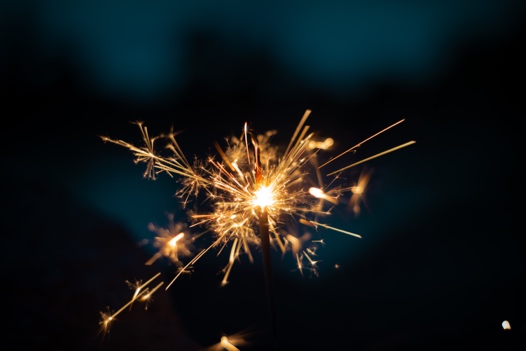 ADORAZIONE:SALMO 86: 10; Salmo 77: 12; Esodo 10: 1-2CONFESSIONE:Giosuè 3: 5RINGRAZIAMENTO:Salmo 107: 15; 1. Cronache 16: 9Appunti personali:INTERCESSIONE:Giovanni 20: 31-31Appunti personali: 